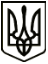 МЕНСЬКА МІСЬКА РАДА(шістнадцята сесія восьмого скликання) РІШЕННЯ25 січня 2022 року	м. Мена	№ 26Про надання дозволу на розроблення проєкту землеустрою щодо відведення земельної ділянки по передачі в оренду ТОВ «АГРОТРЕЙДГРУП ЛТД» в межах с. СеменівкаРозглянувши звернення ТОВ «АГРОТРЕЙДГРУП ЛТД» щодо надання дозволу на виготовлення проєкту землеустрою щодо відведення земельної ділянки по передачі в оренду площею 1,4621 га кадастровий номер 7423087601:01:001:0163 для іншого сільськогосподарського призначення (код КВЦПЗ 01.13) на території Менської міської територіальної громади в межах населеного пункту села Семенівка, на якій знаходяться об’єкти нерухомого майна, що перебувають на праві приватної власності у ТОВ «АГРОТРЕЙДГРУП ЛТД», керуючись ст.12,93,120,122 Земельного кодексу України, Законом України «Про землеустрій», Законом України «Про оренду землі», ст. 26 Закону України «Про місцеве самоврядування в Україні», Менська міська рада ВИРІШИЛА:Надати дозвіл ТОВ «АГРОТРЕЙДГРУП ЛТД» на виготовлення проєкту землеустрою щодо відведення земельної ділянки з метою передачі в оренду площею 1,4621 га кадастровий номер 7423087601:01:001:0163 для іншого сільськогосподарського призначення (код КВЦПЗ 01.13) на території Менської міської територіальної громади в межах населеного пункту села Семенівка, на якій знаходяться об’єкти нерухомого майна, що перебувають на праві приватної власності ТОВ «АГРОТРЕЙДГРУП ЛТД».2. ТОВ «АГРОТРЕЙДГРУП ЛТД» виготовлений проєкт землеустрою подати на затвердження відповідно до вимог чинного законодавства.3. Рішення 14 сесії Менської міської ради 8 скликання від 25.11.2021 року № 684 «Про надання дозволу ТОВ «АГРОТРЕЙДГРУП ЛТД» на виготовлення технічної документації із землеустрою щодо встановлення (відновлення) меж земельної ділянки в натурі» вважати таким, що втратило чинність.4. Контроль за виконанням рішення покласти на заступника міського голови з питань діяльності виконавчих органів ради В.І. Гнипа.Міський голова	Геннадій ПРИМАКОВ